Congregation’s news #4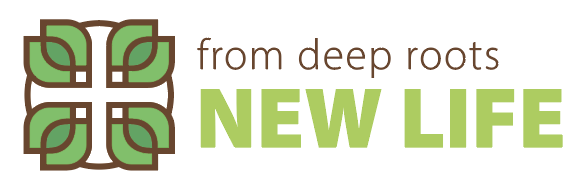 The School for Ministry was launched in 2020 to develop leaders—both lay and ordained—called from throughout the region. The school serves students both online and in person at Trinity Church, Tilton. As a local resource, it offers students lower costs and an attractive alternative to attending a residential seminary full time. The school also has a particular focus on the development of bi-vocational leaders. Funding is needed for a full-time Dean, stipends for faculty, coverage of curriculum fees, scholarships for students, and upkeep and improvement of the school’s space. Without the School for Ministry, we would not have a priest at Emmanuel Church in Plymouth, Ashland, and Holderness. Consider:How does local education of future clergy and lay leaders provide more opportunities for the church in NH and neighboring dioceses?Watch a video of a student at  https://www.givingsites.com/deeproots/our-plan.php 